Содержание стенда к проектуФайл 1Мифы о электронных устройствах для куренияМИФ: Э-сигарета помогает побороть тягу курить.ПРАВДА: Э-сигарету используют так же, как и обычную. Независимо от их вида: кальян, загубный табак, сигариллы. Общее у них то что всё это содержит никотин. А значит, что при смене вида табакокурительного устройства меняется только способ получения никотина, а не сила привычки.МИФ: Если курить э-сигарету, я буду более здоровым, чем при курении обычных сигарет. ПРАВДА: Э-сигарета не уменьшает вреда никотина на организм. Хотя долговременное влияние э-сигар на организм ещё не установлено, уже имеются данные о эффектах э-сигарет на организм человека.Но к примеру, Тартуский Университет доказал, что электронный вид сигарет влияет на организм точно так же, как и обычный вид табака.Сказать что какой-то из видов сигарет будет более здоровым чем другие-нельзя так как все виды никотиносодержащих устройств содержат нейротоксин (никотин) который разрушает наш организм.МИФ: При курении э-сигары вы вдыхаете только пар содержащий воду с никотином.ПРАВДА: Не зависимо от типа э-сигарет в её состав не может входить только вода и никотин. Так как в воздухе до и после “затяжки” находятся тяжёлые металлы, к примеру: свинец, никель, канцерогены (формальдегид и ацетальдегид).МИФ: Э-сигареты не вредят окружающим.ПРАВДА: Исследования доказали, что в выдыхаемом паре от э-сигареты содержатся никотин и другие вещества. Поэтому сказать, что при курении э-сигары вы выдыхаете простой пар-нельзя. Следовательно, он вредит окружающим так же, как и вам.МИФ: Курить э-сигарету можно в любом месте и не выходя на улицу.ПРАВДА: Вообще э-сигареты сейчас стали запрещаться во многих учреждениях. К таким местам относятся учреждения связанных с детьми, общественные места (кинотеатры или заведения общепита)Файл 2Изображение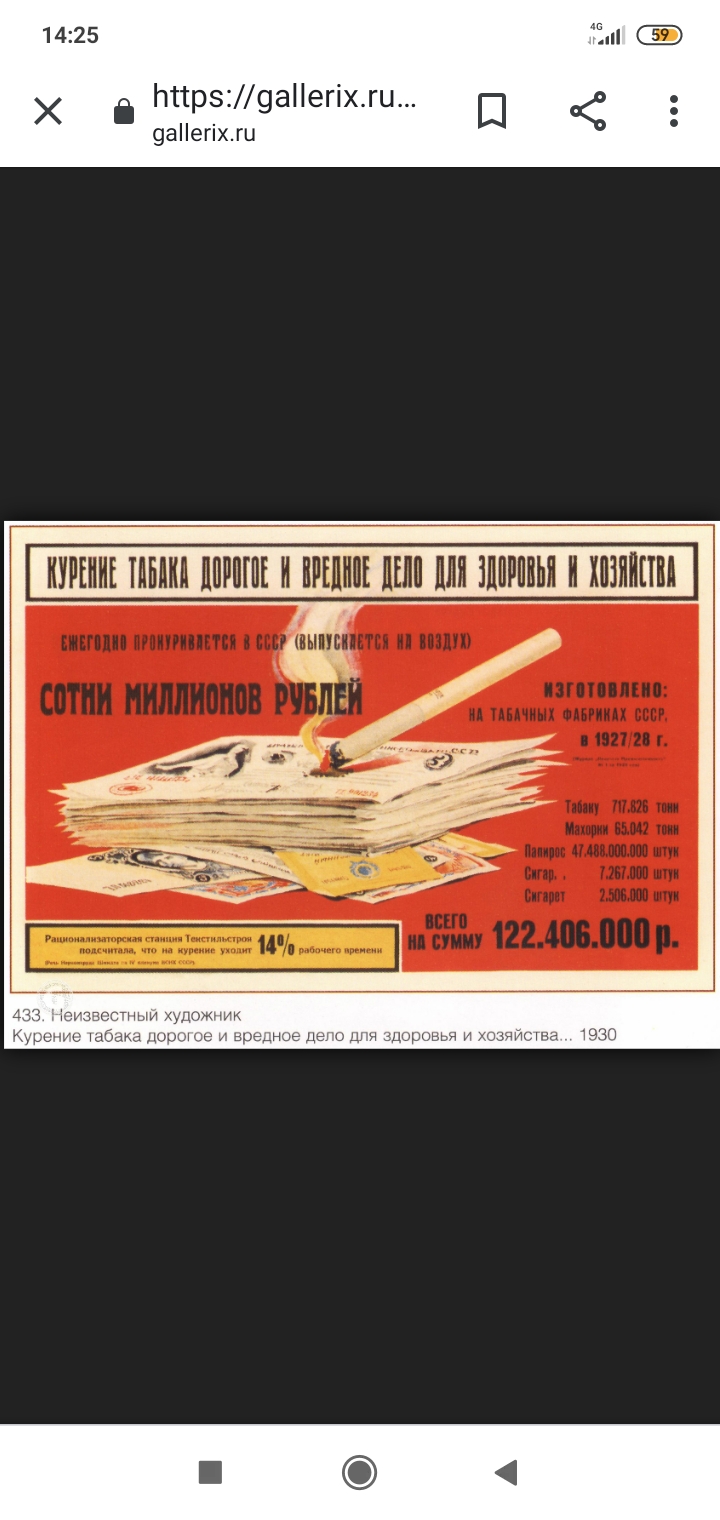 Файл 3Как понять, что вы готовы бросить курить?Для того чтобы бросить нужно понять насколько вы зависимы, узнать это можно всего по нескольким вопросам.Оцениваем степень вашей зависимости:Вопрос 1. За какое время после пробуждения вы идёте курить?А) первые 5 мин.  Б) от 6-30 мин. В) 30-60 мин.  Г) более часаОтвет А-3 балла     Ответ Б-2 балла    Ответ В-1 балл          Ответ Г-0 балловВопрос 2. Можете ли вы не курить в местах где это запрещено, или это для вас “тяжёлое испытание”?А) Да                                                                                                 Б) НетОтвет А-1 балл                                                                         Ответ Б-0 балловВопрос 3. От какой сигареты вы бы с лёгкостью отказались?А) Самой первой с утра                                 Б) Все сигареты за деньОтвет А-1 балл                                      Ответ Б-0 балловВопрос 4. Сколько табака вы выкуриваете за день? А) 10 и менее Б) 11-12 сигарет В) 21-30 сигарет Г) Более 30 сигаретОтвет А-0 баллов   Ответ Б-1 балл    Ответ В-2 балла        Ответ Г-3 баллаВопрос 5. Вы курите больше всего утром чем за весь оставшийся день?А) Да                                                                                           Б) НетОтвет А-1 балл                                                                  Ответ Б-0 балловВопрос 6. Когда вы болеете, вы лежите в кровати целый день или выходите покурить?А) Да                                                                                            Б) НетОтвет А-1 балл                                                                     Ответ Б-0 балловСчитаем баллы:0-2 балла. Вы очень слабо зависимы, вы легко можете бросить эту привычку.3-4 балла. Вы слабо зависимы, но легко можете отказаться от курения.5 баллов. У вас слабая зависимость. Для отказа от сигарет вам нужно время.6-7 баллов. У вас высокая зависимость. Для того чтобы бросить курить вам потребуется помощь.8-10 баллов. Вы очень сильно зависимы. Если вы будете бросать, то вам будет нужна помощь специалиста.  Файл 4Изображение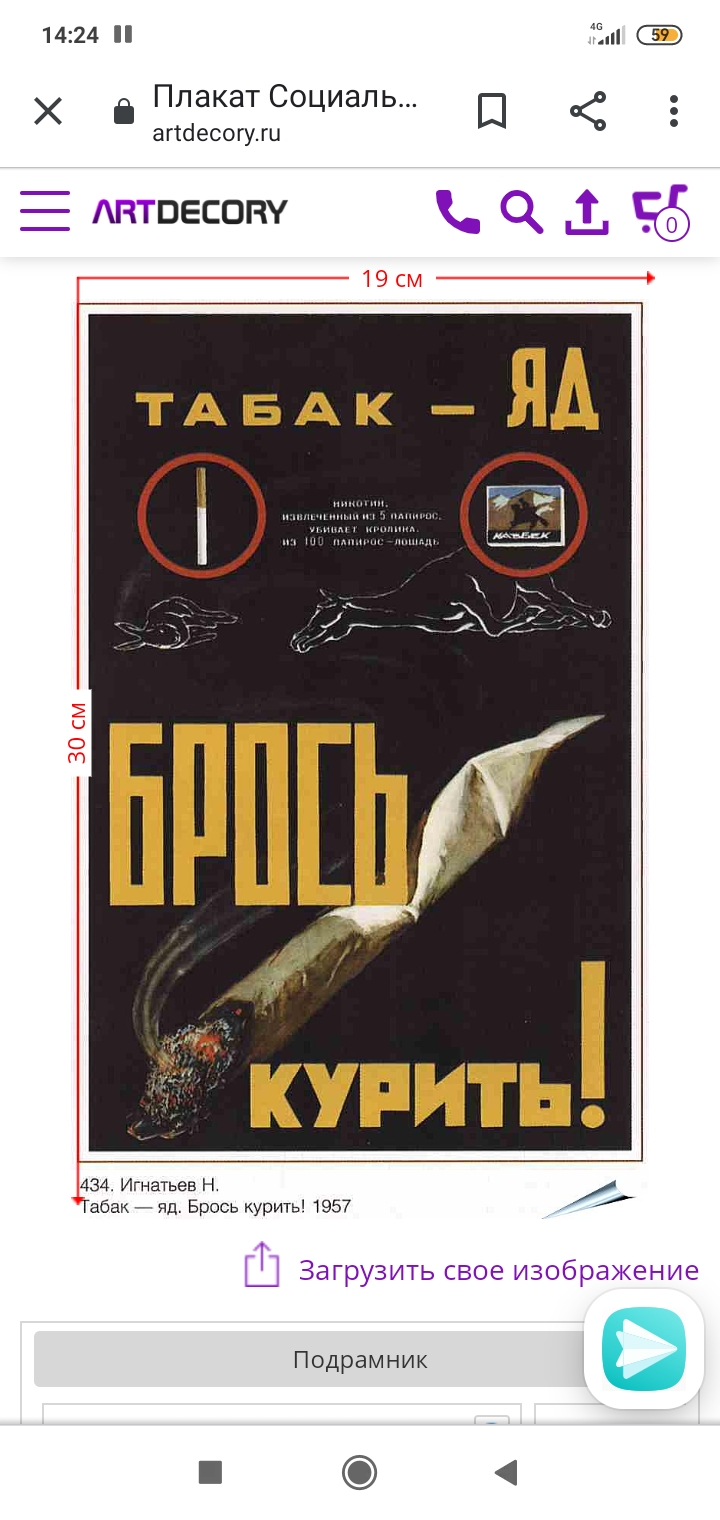 Файл 5Как отказаться от пагубной привычки?И так, предположим вы решили бросить курить. Но готовы ли вы к этому? Затрудняетесь с ответом? Тогда задайте себе всего два главных вопроса:Вопрос 1. Будет ли это для меня легко?А) Точно нет                                                                          0 балловБ) Скорее нет, чем да                                                            1 баллВ) Возможно                                                                         2 баллаГ) Скорее да, чем нет                                                           3 балла   Д) Точно да                                                                           4 баллаВопрос 2. Насколько сильно я хочу “завязать” с курением?А) Нет желания                                                                     0 балловБ) Слабо хочется                                                                  1 баллВ) В средней степени хотелось бы                                    2 баллаГ) Сильное желание                                                            3 балла    Д) Уже точно решил бросить                                             4 баллаБолее 6. У вас есть желание и возможность бросить курить.От 4-6 баллов. У вас слабая мотивация, но вы можете справиться с отказом от курения.Менее 3 баллов. Похоже вы ещё не готовы к таким переменам, но можно попробовать сократить количество выкуренных сигарет в день.Так же для постепенного отказа от сигарет можно:• Планировать количество сигарет на день• Уменьшить количество выкуриваемых сигарет• Сменить марку сигарет• Покупать не больше одной пачки • Прятать сигареты или отдавать их кому-то